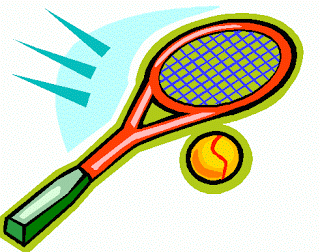 Rich Little TennisHead Coach Bath Tennis ClubMobile:  07970 438907 Email: rich@richlittletennis.co.uk    	14 September 2021Dear Parents/CarersAfter school tennis club- Years 1, 2 and 3I am delighted to be back coaching at the school again this term.  It really is lovely to be back as I have missed working at the school.  Tennis coaching for Years 1, 2 and 3 will start on Wednesday September 29th 2021 (3.20pm – 4.20pm) and will finish on Wednesday December 1st 2021.  The cost for the coaching block is £45.The focus for this block will be on hand-eye ball co-ordination, basic shape technique and fun and games.  The school have asked me to note the following information:Safeguarding – The children in KS1 will be collected from the classroom prior to the club.  I will bring the children to the gate beside the office when the club finishes to be handed over to parents.  Parents are not permitted to wait on the school grounds until the end of the club or enter the hall where the club is taking place.  To confirm your child’s place, please complete the information on the slip below. Please pay by BACs at the details below by Tuesday September 28th:Account name:  Rich Little TennisSort Code: 09-01-28Account No: 81697183Please do not return this slip to the office.  Please text, whatsapp or email me (on the above address) by Tuesday September 28th to let me know if your child will be attending.Kind regards,Rich Little (SCC) LTA Licensed Level 4 Tennis CoachHead Coach, Bath Tennis Club………………………………………………………………………………………………………………………………………………………….I give permission for ………………………………………..   Class …………………..  Year …………….. to take part in Tennis Coaching.Emergency contact details: Name …………………………………………    Tel ……………………………………………..Please advise of any medical condition/treatment ………………………………………………………………………….……..........................................................................................................................................................Signed ………………………………………………………………… (Parent/Carer)